Областное государственное казенное  общеобразовательное  учреждение   «Ивановская   коррекционная     школа    № 1»__________________________________________________________________Адрес: . Иваново,   ул. 4-я  Первомайская, д. 5/1, тел./факс 38-54-46 ivkorrschol1@mail.ru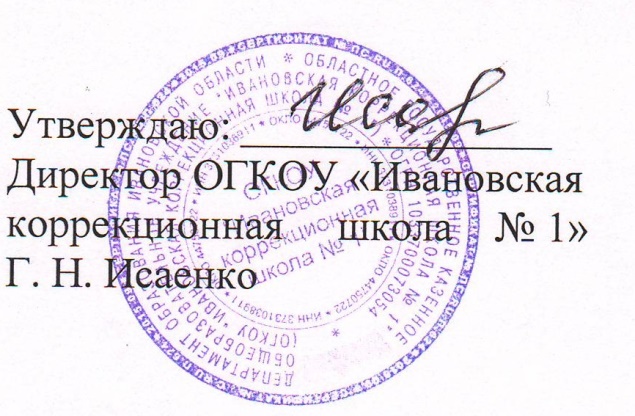 Работа   школьного психолого-педагогического консилиума (ППк)Цель:  Создание целостной системы  обеспечивающей оптимальные педагогические условия для детей с трудностями в обучении  в соответствии  с  их  возрастом  и индивидуальными особенностями, уровнем развития, состоянием соматического и нервно-психического здоровья.Задачи:Квалифицированная комплексная диагностика возможностей и особенностей развития обучающихся, определение их особых образовательных потребностей. Разработка, составление  и реализация индивидуальных коррекционно-развивающих образовательных программ,  организация индивидуальных и (или) групповых занятий в рамках внедрения в образовательный процесс ФГОС обучающихся с умственной отсталостью. Определение особенностей организации образовательного процесса в соответствии с индивидуальными особенностями каждого ребенка, структурой нарушения развития и степенью его выраженности.Оказание прямой психолого-медико-педагогической помощи непосредственным участникам педагогического процесса. Предупреждение школьной и социальной дезадаптации учащихся.Организация помощи педагогам в выборе наиболее эффективных  методов работы с учащимися, составление индивидуальных коррекционных программ. Разработка программ воспитательных мер в целях коррекции отклоняющегося развития.Консультации в решении сложных или конфликтных ситуаций.Подготовка и ведение документации, отражающей развитие учащегося, динамику и уровень школьной успешности.Принципы организации консилиума:Уважение личности ребенкаОпора на положительные качестваИнтеграция психологического, медицинского, педагогического знания.План работы школьной ППк№ п/пСодержание деятельностиСрокиОтветственные,участникиФорма отчетностиОрганизационная деятельностьОрганизационная деятельностьОрганизационная деятельностьОрганизационная деятельностьОрганизационная деятельностьКоррекционно-развивающая работа (по планам работы специалистов)в течение годаспециалисты ППк: педагоги-психологи, учителя-логопеды, учитель-дефектолог, медицинские работникианализ работыКомплексное обследование учащихся школы всеми специалистами с целью определения необходимости в ПП сопровождении 1-15 сентябряспециалисты службы ПП сопровождениясписки учащихсяВыявление учащихся, нуждающихся в обследовании Центральной, территориальной ПМПК с целью определения или корректировки образовательного маршрута.в течение годаспециалисты службы ПП сопровождения, педагогисписки учащихсяРабота с семьями учащихся по предупреждению дезадаптации, воспитанию социальных и жизненных компетенцийв течение годаспециалисты службы ПП сопровождения, учителяконсультацииКонсультирование педагогов школы по работе  детьми, нуждающихся в ПП сопровождении и другим возникающим вопросамв течение годаПредседатель, специалисты ППк-Организация взаимодействия всех участников образовательных отношений по решению проблем в обучении и воспитании учащихся школыв течение годаПредседатель, специалисты ППк-Заседания комиссииЗаседания комиссииЗаседания комиссииЗаседания комиссииЗаседания комиссииЗаседание 1. Организационное.Обсуждение и принятие плана работы ППк на 2021-2022 учебный год с учетом требований Стандарта, содержания программы коррекционной работы реализуемой АООП образования.Утверждение списка вновь прибывших учащихся.СентябрьЗам. директора по УВРМалахова Н.Н.,члены ППк ПротоколЗаседание 2. Результаты психолого-логопедического обследования учащихся 1-х классов и вновь зачисленных учащихся:- анализ результатов диагностического обследования, изучение рекомендаций ЦПМПК;- выработка практических рекомендаций для педагогов, родителей (законных представителей) по сопровождению процесса адаптации обучающихся с учетом выявленных образовательных потребностей;- Составление индивидуальных программ развития обучающихся и индивидуальных программ по сопровождению процесса адаптации с учетом выявленных личностных особенностей детей и их особых образовательных потребностей.ОктябрьЗам. директора по УВРМалахова Н.Н.,члены ППк классные руководители 5-х классовПротоколЗаседание 3.  3.1.Промежуточные результаты адаптации обучающихся 1-х  классов к школьному обучению по итогам 1 четверти. 3.2. Динамическая оценка психологического состояния детей, уровня успешности освоения АООП образования.3.3. Анализ адаптации обучающихся 5-х классов.  Выявление обучающихся, имеющих трудности в адаптации, обусловленными недостатками психического и физического развития. Выработка рекомендаций.3.4. Анализ процесса выявления детей «группы риска» по итогам индивидуальной работы за период сентябрь-октябрь (конфликтность, агрессивность). Определение путей психолого-педагогического сопровождения.НоябрьЧлены ППк, учителя 1-х классов ПротоколЗаседание 4.  4.1.Расширенное заседание ППк  по итогам работы консилиума за первое полугодие: • отчеты специалистов ППк  по итогам деятельности за первое полугодие; • отчет педагогов по освоению индивидуальных программ обучающимися. 4.2.Мониторинг личностных и предметных результатов освоения АООП (1 и 2 вариант) учащимися 1-4 кл. Корректировка индивидуальных программ сопровождения. 4.3. Анализ школьной адаптации вновь прибывших в школу обучающихся.ДекабрьЧлены ППк, приглашенные педагогиПротоколЗаседание 5.  5.1. Результаты коррекционной работы с обучающимися 9,11 классов: - Определение уровня сформированности у учащихся жизненных компетенций. - Разработка практических рекомендаций  для обучающихся, их родителей, классных руководителей.МартЗам. директора по УВРМалахова Н.Н.,члены ППк, классные руководители 9, 11 классовПротоколЗаседание 6.  6.1. Анализ школьной адаптации обучающихся  1 классов:- Определение уровня усвоения БУД с учетом требований к образовательным результатам АООП образования по итогам учебного года.-Выявление обучающихся 1 классов испытывающих трудности в освоении АООП образования: мониторинг предметных и личностных результатов учащихся по итогам года.6.2. Результаты мониторинга готовности обучающихся 4 классов к переходу на новые условия обучения в основной школе6.3. Анализ реализации индивидуальных коррекционно-развивающих программ для обучающихся с трудностями в адаптации.6.4.Выработка практических рекомендаций для педагогов, родителей (законных представителей) по организации процесса адаптации обучающихся с учетом выявленных образовательных потребностей, индивидуальных особенностей.МайЗам. директора по УВРМалахова Н.Н.,члены ППкПротокол Заседание 7.  Итоги работы и выполнения плана за 2021-2022 учебный год: -Обсуждение проблемных вопросов для включения в план работы на новый учебный год. -Перспективное планирование работы ППк в условиях реализации Стандарта.МайЗам. директора по УВРМалахова Н.Н.,члены ППкПротокол По запросу педагогов:- выявление характера и причин отклонений в обучении и поведении школьников;- поиск психолого – педагогических причин и путей их устранения.- разработка программ воспитательных мер в целях коррекции отклонений в развитии;- консультации в решении сложных или конфликтных ситуацийв течение годаЗам. директора по УВРМалахова Н.Н.,члены ППкПротокол 